МУНИЦИПАЛЬНОЕ АВТОНОМНОЕ ДОШКОЛЬНОЕ ОБРАЗОВАТЕЛЬНОЕ УЧРЕЖДЕНИЕ ДЕТСКИЙ САД № 32 МУНИЦИПАЛЬНОГО ОБРАЗОВАНИЯ ГОРОД ЕКАТЕРИНБУРГ620149 г. Екатеринбург, ул. Михеева, д.4  Тел. +7(343)223-44-44/+7(343)223-43-33 E-mail:  madou32@bk.ruСайт: http://32.tvoysadik.ruКомплексный план оздоровительных и профилактических мероприятий 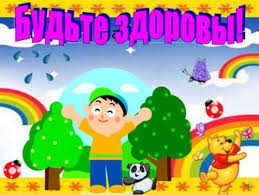 Цель: Осуществление охраны  и укрепления здоровья детей, создание оздоровительного микросоциума в ДОУ.Задачи:- использование оздоровительных методик, апробированных в ходе инновации, систематическое и качественное их обновление;- сочетание психолого-педагогических подходов с лечебно-профилактическими, диагностическими и коррекционными мероприятиями;- разработка методов и средств повышения адаптивности организма с хроническими или приобретенными патологическими формами.Цель: Осуществление охраны  и укрепления здоровья детей, создание оздоровительного микросоциума в ДОУ.Задачи:- использование оздоровительных методик, апробированных в ходе инновации, систематическое и качественное их обновление;- сочетание психолого-педагогических подходов с лечебно-профилактическими, диагностическими и коррекционными мероприятиями;- разработка методов и средств повышения адаптивности организма с хроническими или приобретенными патологическими формами.Цель: Осуществление охраны  и укрепления здоровья детей, создание оздоровительного микросоциума в ДОУ.Задачи:- использование оздоровительных методик, апробированных в ходе инновации, систематическое и качественное их обновление;- сочетание психолого-педагогических подходов с лечебно-профилактическими, диагностическими и коррекционными мероприятиями;- разработка методов и средств повышения адаптивности организма с хроническими или приобретенными патологическими формами.Цель: Осуществление охраны  и укрепления здоровья детей, создание оздоровительного микросоциума в ДОУ.Задачи:- использование оздоровительных методик, апробированных в ходе инновации, систематическое и качественное их обновление;- сочетание психолого-педагогических подходов с лечебно-профилактическими, диагностическими и коррекционными мероприятиями;- разработка методов и средств повышения адаптивности организма с хроническими или приобретенными патологическими формами.Цель: Осуществление охраны  и укрепления здоровья детей, создание оздоровительного микросоциума в ДОУ.Задачи:- использование оздоровительных методик, апробированных в ходе инновации, систематическое и качественное их обновление;- сочетание психолого-педагогических подходов с лечебно-профилактическими, диагностическими и коррекционными мероприятиями;- разработка методов и средств повышения адаптивности организма с хроническими или приобретенными патологическими формами.Цель: Осуществление охраны  и укрепления здоровья детей, создание оздоровительного микросоциума в ДОУ.Задачи:- использование оздоровительных методик, апробированных в ходе инновации, систематическое и качественное их обновление;- сочетание психолого-педагогических подходов с лечебно-профилактическими, диагностическими и коррекционными мероприятиями;- разработка методов и средств повышения адаптивности организма с хроническими или приобретенными патологическими формами.Цель: Осуществление охраны  и укрепления здоровья детей, создание оздоровительного микросоциума в ДОУ.Задачи:- использование оздоровительных методик, апробированных в ходе инновации, систематическое и качественное их обновление;- сочетание психолого-педагогических подходов с лечебно-профилактическими, диагностическими и коррекционными мероприятиями;- разработка методов и средств повышения адаптивности организма с хроническими или приобретенными патологическими формами.Профилактические, лечебно-оздоровительные мероприятия.Профилактические, лечебно-оздоровительные мероприятия.Профилактические, лечебно-оздоровительные мероприятия.Профилактические, лечебно-оздоровительные мероприятия.Профилактические, лечебно-оздоровительные мероприятия.Профилактические, лечебно-оздоровительные мероприятия.Профилактические, лечебно-оздоровительные мероприятия.Проведение специальных закаливающих процедурЦель: Профессионально и качественно организовывать проведение закаливающих мероприятий,  использовать закаливающие методики, апробированные в ходе эксперимента, систематическое и качественное их обновление.Проведение специальных закаливающих процедурЦель: Профессионально и качественно организовывать проведение закаливающих мероприятий,  использовать закаливающие методики, апробированные в ходе эксперимента, систематическое и качественное их обновление.Проведение специальных закаливающих процедурЦель: Профессионально и качественно организовывать проведение закаливающих мероприятий,  использовать закаливающие методики, апробированные в ходе эксперимента, систематическое и качественное их обновление.Проведение специальных закаливающих процедурЦель: Профессионально и качественно организовывать проведение закаливающих мероприятий,  использовать закаливающие методики, апробированные в ходе эксперимента, систематическое и качественное их обновление.Проведение специальных закаливающих процедурЦель: Профессионально и качественно организовывать проведение закаливающих мероприятий,  использовать закаливающие методики, апробированные в ходе эксперимента, систематическое и качественное их обновление.Проведение специальных закаливающих процедурЦель: Профессионально и качественно организовывать проведение закаливающих мероприятий,  использовать закаливающие методики, апробированные в ходе эксперимента, систематическое и качественное их обновление.Проведение специальных закаливающих процедурЦель: Профессионально и качественно организовывать проведение закаливающих мероприятий,  использовать закаливающие методики, апробированные в ходе эксперимента, систематическое и качественное их обновление.№Содержание работыСрокиОтветственные Ответственные Ответственные Ответственные 1.1) Воздушные ванны после сна и во время физкультурных занятий во всех группах.2)Контрастное обливание ног в ср., ст., и подг. группах;      3)Полоскание полости рта  во всех группах;ЕжедневноВоспитатели, младшие воспитателиВоспитатели, младшие воспитателиВоспитатели, младшие воспитателиВоспитатели, младшие воспитатели2.Сон при температуре воздуха в спальне 14-16 градусовЕжедневноВоспитателиВоспитателиВоспитателиВоспитатели3.Проведение корригирующей гимнастики, лежа в постели после сна для дыхательной и пищеварительной системы (ленивая гимнастика)ЕжедневноВоспитателиВоспитателиВоспитателиВоспитатели4.Проведение точечного массажа по методу Уманской ЕжедневноВоспитатели Воспитатели Воспитатели Воспитатели 5.Проведение  обучения методам  дыхательной гимнастики по методу СтрельниковойСентябрьНоябрь,Январь,апрельМед.сестраМед.сестраМед.сестраМед.сестра6.Проведение дыхательной гимнастики с целью повышения сопротивляемости организма и нормализации дыханияЕжедневноВоспитатели, младшие воспитателиВоспитатели, младшие воспитателиВоспитатели, младшие воспитателиВоспитатели, младшие воспитатели7.Хождение босиком по полуЕжедневноВоспитатели, младшие воспитателиВоспитатели, младшие воспитателиВоспитатели, младшие воспитателиВоспитатели, младшие воспитатели8.Ходьба по доске с ребристой поверхностью и дорожкам нестандартного типа с целью закаливания и профилактики плоскостопия во всех группахЕжедневноВоспитатели, младшие воспитателиВоспитатели, младшие воспитателиВоспитатели, младшие воспитателиВоспитатели, младшие воспитатели9.Игры с водой с целью закаливания во 2-й мл. и средней группах2 раза в неделюВоспитателиВоспитателиВоспитателиВоспитатели10.Закаливание горла Ежедневно перед прогулкой декабрь-апрельМед.сестра, воспитатели Мед.сестра, воспитатели Мед.сестра, воспитатели Мед.сестра, воспитатели 11.Воздушные ванны при смене одежды перед прогулкой, перед сном, перед физкультурным занятием.ЕжедневноВоспитатели, мл. воспитателиВоспитатели, мл. воспитателиВоспитатели, мл. воспитателиВоспитатели, мл. воспитателиФизиотерапевтические мероприятия         Цель: использование эффективных методов и средств лечения, оздоровления,  повышения адаптивности организма с хроническими или приобретенными патологическими формами заболевания.Физиотерапевтические мероприятия         Цель: использование эффективных методов и средств лечения, оздоровления,  повышения адаптивности организма с хроническими или приобретенными патологическими формами заболевания.Физиотерапевтические мероприятия         Цель: использование эффективных методов и средств лечения, оздоровления,  повышения адаптивности организма с хроническими или приобретенными патологическими формами заболевания.Физиотерапевтические мероприятия         Цель: использование эффективных методов и средств лечения, оздоровления,  повышения адаптивности организма с хроническими или приобретенными патологическими формами заболевания.Физиотерапевтические мероприятия         Цель: использование эффективных методов и средств лечения, оздоровления,  повышения адаптивности организма с хроническими или приобретенными патологическими формами заболевания.Физиотерапевтические мероприятия         Цель: использование эффективных методов и средств лечения, оздоровления,  повышения адаптивности организма с хроническими или приобретенными патологическими формами заболевания.Физиотерапевтические мероприятия         Цель: использование эффективных методов и средств лечения, оздоровления,  повышения адаптивности организма с хроническими или приобретенными патологическими формами заболевания.1.Проведение общеукрепляющей терапии Весна, осеньВесна, осеньВесна, осеньВесна, осеньМед.сестра2.Лечебное полоскание горла:- противовоспалительными травами (шалфей,  ромашка)Ноябрь-апрельНоябрь-апрельНоябрь-апрельНоябрь-апрельМед.сестра, воспитатели3.Общеукрепляющие чесночно-луковые ингаляцииНоябрь-апрельНоябрь-апрельНоябрь-апрельНоябрь-апрельМед. сестраПрофилактические мероприятияЦель: использование комплекса оздоровительно-профилактических мероприятий, направленных на снижение уровня заболеваемости, выделение основных факторов риска, снижение уровня функциональной напряженности детского организма.Профилактические мероприятияЦель: использование комплекса оздоровительно-профилактических мероприятий, направленных на снижение уровня заболеваемости, выделение основных факторов риска, снижение уровня функциональной напряженности детского организма.Профилактические мероприятияЦель: использование комплекса оздоровительно-профилактических мероприятий, направленных на снижение уровня заболеваемости, выделение основных факторов риска, снижение уровня функциональной напряженности детского организма.Профилактические мероприятияЦель: использование комплекса оздоровительно-профилактических мероприятий, направленных на снижение уровня заболеваемости, выделение основных факторов риска, снижение уровня функциональной напряженности детского организма.Профилактические мероприятияЦель: использование комплекса оздоровительно-профилактических мероприятий, направленных на снижение уровня заболеваемости, выделение основных факторов риска, снижение уровня функциональной напряженности детского организма.Профилактические мероприятияЦель: использование комплекса оздоровительно-профилактических мероприятий, направленных на снижение уровня заболеваемости, выделение основных факторов риска, снижение уровня функциональной напряженности детского организма.Профилактические мероприятияЦель: использование комплекса оздоровительно-профилактических мероприятий, направленных на снижение уровня заболеваемости, выделение основных факторов риска, снижение уровня функциональной напряженности детского организма.1.Реабилитация детей после острых пневмоний и бронхитов.По показаниямПо показаниямПо показаниямПо показаниямВрач- педиатр,мед.сестра2.Интерферренпрофилактика часто болеющих  детейПо показаниямПо показаниямПо показаниямПо показаниямВрач-педиатр3.Самомассаж3-4 раза в день3-4 раза в день3-4 раза в день3-4 раза в деньВоспитатели групп, мед.сестра4.Лабораторное обследование часто болеющих детей (общий анализ крови, мочи, кал на я/гл.)В теч. года2 раза в годВ теч. года2 раза в годВ теч. года2 раза в годВ теч. года2 раза в годМед.сестра,врач- педиатр5.Осмотр всех детей узкими специалистами (отоларинголог, невропатолог, ортопед, окулист) для раннего выявления заболеваний.1 раз год детей с 3–х лет1 раз год детей с 3–х лет1 раз год детей с 3–х лет1 раз год детей с 3–х летВрач-педиатр ,мед.сестра6.Полоскание полости рта охлажденной кипяченой водой после приема пищиПостоянноПостоянноПостоянноПостоянноВоспитатели, мл. воспитателиОрганизация питания.      Цель: обеспечение полноценным рациональным питанием, что предполагает обеспечение организма содержанием белков, углеводов, жиров, соответственно каждой возрастной группе, полноценным поступлением с пищей витаминов и минеральных веществ, что способствует повышению защитных сил организма, направленных против инфекции и интоксикации, нормализации обмена веществ.Организация питания.      Цель: обеспечение полноценным рациональным питанием, что предполагает обеспечение организма содержанием белков, углеводов, жиров, соответственно каждой возрастной группе, полноценным поступлением с пищей витаминов и минеральных веществ, что способствует повышению защитных сил организма, направленных против инфекции и интоксикации, нормализации обмена веществ.Организация питания.      Цель: обеспечение полноценным рациональным питанием, что предполагает обеспечение организма содержанием белков, углеводов, жиров, соответственно каждой возрастной группе, полноценным поступлением с пищей витаминов и минеральных веществ, что способствует повышению защитных сил организма, направленных против инфекции и интоксикации, нормализации обмена веществ.Организация питания.      Цель: обеспечение полноценным рациональным питанием, что предполагает обеспечение организма содержанием белков, углеводов, жиров, соответственно каждой возрастной группе, полноценным поступлением с пищей витаминов и минеральных веществ, что способствует повышению защитных сил организма, направленных против инфекции и интоксикации, нормализации обмена веществ.Организация питания.      Цель: обеспечение полноценным рациональным питанием, что предполагает обеспечение организма содержанием белков, углеводов, жиров, соответственно каждой возрастной группе, полноценным поступлением с пищей витаминов и минеральных веществ, что способствует повышению защитных сил организма, направленных против инфекции и интоксикации, нормализации обмена веществ.Организация питания.      Цель: обеспечение полноценным рациональным питанием, что предполагает обеспечение организма содержанием белков, углеводов, жиров, соответственно каждой возрастной группе, полноценным поступлением с пищей витаминов и минеральных веществ, что способствует повышению защитных сил организма, направленных против инфекции и интоксикации, нормализации обмена веществ.Организация питания.      Цель: обеспечение полноценным рациональным питанием, что предполагает обеспечение организма содержанием белков, углеводов, жиров, соответственно каждой возрастной группе, полноценным поступлением с пищей витаминов и минеральных веществ, что способствует повышению защитных сил организма, направленных против инфекции и интоксикации, нормализации обмена веществ.1.Фрукты ли фруктовый сок ежедневно, преобладание овощных блюд в рационе дня.ПостоянноПостоянноПостоянноПостоянноМед.сестраповара2.Использовать в рационе питания детей кисломолочную продукцию.Согласно меню и карт раскладокСогласно меню и карт раскладокСогласно меню и карт раскладокСогласно меню и карт раскладокМед.сестраповара3.Использовать в питании  детей подверженных аллергииИндивидуально Индивидуально Индивидуально Индивидуально Врач-педиатр, воспитатели групп4.Ввести в рацион  овощные салаты,  овощи. Ноябрь-апрельНоябрь-апрельНоябрь-апрельНоябрь-апрельмед.сестраповара5.Витаминизация третьих блюд аскорбиновой кислотой.по планупо планупо планупо планумед.сестраФизкультурно-оздоровительные мероприятия.Цель:  организация оптимального рационального двигательного режима,  регламентированной по интенсивности физической нагрузки, которая полностью удовлетворяет потребность детей в движениях, соответствует функциональным возможностям растущего организма и способствует укреплению здоровья детей. Физкультурно-оздоровительные мероприятия.Цель:  организация оптимального рационального двигательного режима,  регламентированной по интенсивности физической нагрузки, которая полностью удовлетворяет потребность детей в движениях, соответствует функциональным возможностям растущего организма и способствует укреплению здоровья детей. Физкультурно-оздоровительные мероприятия.Цель:  организация оптимального рационального двигательного режима,  регламентированной по интенсивности физической нагрузки, которая полностью удовлетворяет потребность детей в движениях, соответствует функциональным возможностям растущего организма и способствует укреплению здоровья детей. Физкультурно-оздоровительные мероприятия.Цель:  организация оптимального рационального двигательного режима,  регламентированной по интенсивности физической нагрузки, которая полностью удовлетворяет потребность детей в движениях, соответствует функциональным возможностям растущего организма и способствует укреплению здоровья детей. Физкультурно-оздоровительные мероприятия.Цель:  организация оптимального рационального двигательного режима,  регламентированной по интенсивности физической нагрузки, которая полностью удовлетворяет потребность детей в движениях, соответствует функциональным возможностям растущего организма и способствует укреплению здоровья детей. Физкультурно-оздоровительные мероприятия.Цель:  организация оптимального рационального двигательного режима,  регламентированной по интенсивности физической нагрузки, которая полностью удовлетворяет потребность детей в движениях, соответствует функциональным возможностям растущего организма и способствует укреплению здоровья детей. Физкультурно-оздоровительные мероприятия.Цель:  организация оптимального рационального двигательного режима,  регламентированной по интенсивности физической нагрузки, которая полностью удовлетворяет потребность детей в движениях, соответствует функциональным возможностям растущего организма и способствует укреплению здоровья детей. 1.Физкультурные занятия по развитию двигательной активности дошкольников (в помещении и на воздухе) с использованием в конце занятия кратких валеологических бесед («О мышцах», «О значимости сердца в организме» и т.д.)Ежедневно Ежедневно Воспитатели, инструктор по ФИЗОВоспитатели, инструктор по ФИЗОВоспитатели, инструктор по ФИЗО2.Утренняя гимнастика с музыкальным сопровождениемЕжедневноЕжедневноВоспитатели, инструктор по ФИЗОмузыкальный  руководитель Воспитатели, инструктор по ФИЗОмузыкальный  руководитель Воспитатели, инструктор по ФИЗОмузыкальный  руководитель 3.Индивидуальные физические упражнения и подвижные игры.Ежедневно на прогулке и в свободное времяЕжедневно на прогулке и в свободное времяВоспитатели, инструктор по ФИЗОВоспитатели, инструктор по ФИЗОВоспитатели, инструктор по ФИЗО4.Интегрированные оздоровительные занятия, спортивные и музыкальные развлечения1 раз в месяц1 раз в месяцВоспитатели, инструктор по ФИЗОмузыкальный  руководительВоспитатели, инструктор по ФИЗОмузыкальный  руководительВоспитатели, инструктор по ФИЗОмузыкальный  руководитель5.Оздоровительные паузы на НОД и в свободной деятельности:- гимнастика для глаз;- пальчиковая гимнастика;- дыхательная гимнастика;- массаж мячами для укрепления мелкой мускулатуры пальцев;- физкультминуткиЕжедневноЕжедневноВоспитатели, инструктор по ФИЗОмузыкальный  руководитель, учитель-логопедВоспитатели, инструктор по ФИЗОмузыкальный  руководитель, учитель-логопедВоспитатели, инструктор по ФИЗОмузыкальный  руководитель, учитель-логопед6. Оздоровительный бегЕжедневно на прогулке и после снаЕжедневно на прогулке и после снаВоспитателиВоспитателиВоспитатели7.Физкультурные досуги с участием родителей1 раз в месяц1 раз в месяцВоспитатели,  инструктор по ФИЗО,музыкальный  руководительВоспитатели,  инструктор по ФИЗО,музыкальный  руководительВоспитатели,  инструктор по ФИЗО,музыкальный  руководитель8.Праздники здоровья1 раз в месяц1 раз в месяцВоспитатели, инструктор по ФИЗОмузыкальный  руководитель.Воспитатели, инструктор по ФИЗОмузыкальный  руководитель.Воспитатели, инструктор по ФИЗОмузыкальный  руководитель.9.Спортивные праздникипо планупо плануВоспитатели, инструктор по ФИЗОмузыкальный  руководительВоспитатели, инструктор по ФИЗОмузыкальный  руководительВоспитатели, инструктор по ФИЗОмузыкальный  руководитель10.Дыхательные упражненияВо время НОДВо время НОДВоспитатели, инструктор по ФИЗОВоспитатели, инструктор по ФИЗОВоспитатели, инструктор по ФИЗО11.Плавание в «сухом» бассейнеПо плануПо плануинструктор по ФИЗОинструктор по ФИЗОинструктор по ФИЗО12.Динамические упражненияПо плануПо плануинструктор по ФИЗО ,воспитатели,медработникинструктор по ФИЗО ,воспитатели,медработникинструктор по ФИЗО ,воспитатели,медработник13.Пальчиковая и артикуляционная гимнастикаВо время НОДВо время НОДв инструктор по ФИЗО , воспитатели, учитель-логопедв инструктор по ФИЗО , воспитатели, учитель-логопедв инструктор по ФИЗО , воспитатели, учитель-логопед14.Корригирующая гимнастикаПо плануПо плануинструктор по ФИЗО, воспитатели,медработникинструктор по ФИЗО, воспитатели,медработникинструктор по ФИЗО, воспитатели,медработникКоррекционно-логопедические и музыкально-оздоровительные мероприятия.Цель: сочетание психолого-педагогических подходов с лечебно-профилактическими, диагностическими и коррекционными мероприятиями;Коррекционно-логопедические и музыкально-оздоровительные мероприятия.Цель: сочетание психолого-педагогических подходов с лечебно-профилактическими, диагностическими и коррекционными мероприятиями;Коррекционно-логопедические и музыкально-оздоровительные мероприятия.Цель: сочетание психолого-педагогических подходов с лечебно-профилактическими, диагностическими и коррекционными мероприятиями;Коррекционно-логопедические и музыкально-оздоровительные мероприятия.Цель: сочетание психолого-педагогических подходов с лечебно-профилактическими, диагностическими и коррекционными мероприятиями;Коррекционно-логопедические и музыкально-оздоровительные мероприятия.Цель: сочетание психолого-педагогических подходов с лечебно-профилактическими, диагностическими и коррекционными мероприятиями;Коррекционно-логопедические и музыкально-оздоровительные мероприятия.Цель: сочетание психолого-педагогических подходов с лечебно-профилактическими, диагностическими и коррекционными мероприятиями;Коррекционно-логопедические и музыкально-оздоровительные мероприятия.Цель: сочетание психолого-педагогических подходов с лечебно-профилактическими, диагностическими и коррекционными мероприятиями;1.Проведение фронтальных и индивидуально-групповых коррекционных занятий.По плануПо плануУчитель-логопедУчитель-логопедУчитель-логопед2.Использование приемов релаксации:- минутки тишины;- музыкальные паузы;- мелодекламация3-4 раза в день3-4 раза в деньВоспитатели, учитель-логопед, музыкальный руководительВоспитатели, учитель-логопед, музыкальный руководительВоспитатели, учитель-логопед, музыкальный руководитель3.Психогимнастика в сочетании с самомассажем.ЕжедневноЕжедневноВоспитатели, учитель-логопедВоспитатели, учитель-логопедВоспитатели, учитель-логопед4.Пальчиковая и артикуляционная гимнастикаВо время НОДВо время НОДВоспитатели, учитель-логопедВоспитатели, учитель-логопедВоспитатели, учитель-логопед5.Упражнения на формирование и развитие артикуляционной моторики.Во время НОДВо время НОДВоспитатели, учитель-логопедВоспитатели, учитель-логопедВоспитатели, учитель-логопед6.Упражнения на развитие внимания, памяти, мышленияВо время НОДВо время НОДВоспитатели, учитель-логопед, музыкальный руководитель.Воспитатели, учитель-логопед, музыкальный руководитель.Воспитатели, учитель-логопед, музыкальный руководитель.7.Дыхательная гимнастикаЕжедневноЕжедневноВоспитатели, учитель-логопед, инструктор по ФИЗОВоспитатели, учитель-логопед, инструктор по ФИЗОВоспитатели, учитель-логопед, инструктор по ФИЗО8.Интегрированные оздоровительные мероприятияПо плануПо плануВоспитатели, учитель-логопед, инструктор по ФИЗО Воспитатели, учитель-логопед, инструктор по ФИЗО Воспитатели, учитель-логопед, инструктор по ФИЗО 9.Музыкальные народные игры с арттерапевтическим эффектом:-       - игры и упражнения по развитию коммуникативных свя и коррекции нежелательных     черт характера;       - игры и упражнения по телесной терапии.По плануПо плануВоспитатели, учитель-логопед, инструктор по ФИЗОВоспитатели, учитель-логопед, инструктор по ФИЗОВоспитатели, учитель-логопед, инструктор по ФИЗО10.Музыкальные занятия с акцентом на эмоционально-психологическую коррекциюПо плануПо плануВоспитатели, музыкальный руководительВоспитатели, музыкальный руководительВоспитатели, музыкальный руководитель11.Бодрящая и корригирующая гимнастика с музыкальным сопровождениемЕжедневно после снаЕжедневно после снаВоспитатели, музыкальный руководительВоспитатели, музыкальный руководительВоспитатели, музыкальный руководитель12.НОД с использованием методов музыкотерапии:вокалотерапии – разучивание и исполнение народных песен;драматерапии - инсценировки и драматизации, изучение и проведение народных календарных праздников и обрядов;кинезотерапии – хореография, танец;инструментальную терапию – игра на музыкальных инструментах.По плануПо плануВоспитатели, музыкальный  руководительВоспитатели, музыкальный  руководительВоспитатели, музыкальный  руководитель13.Музыкальные утренники и развлечения1 раз в месяц1 раз в месяцВоспитатели, музыкальный руководительВоспитатели, музыкальный руководительВоспитатели, музыкальный руководительСанитарно- просветительская работа (с детьми, сотрудниками, родителями)Санитарно- просветительская работа (с детьми, сотрудниками, родителями)Санитарно- просветительская работа (с детьми, сотрудниками, родителями)Санитарно- просветительская работа (с детьми, сотрудниками, родителями)Санитарно- просветительская работа (с детьми, сотрудниками, родителями)Санитарно- просветительская работа (с детьми, сотрудниками, родителями)Санитарно- просветительская работа (с детьми, сотрудниками, родителями)Санитарно-просветительская работа с детьми.Цель: формирование у воспитанников представлений о роли здоровья в жизни человека, потребности быть здоровым, вести здоровый образ жизни и владеть средствами сохранения и укрепления своего здоровья.Санитарно-просветительская работа с детьми.Цель: формирование у воспитанников представлений о роли здоровья в жизни человека, потребности быть здоровым, вести здоровый образ жизни и владеть средствами сохранения и укрепления своего здоровья.Санитарно-просветительская работа с детьми.Цель: формирование у воспитанников представлений о роли здоровья в жизни человека, потребности быть здоровым, вести здоровый образ жизни и владеть средствами сохранения и укрепления своего здоровья.Санитарно-просветительская работа с детьми.Цель: формирование у воспитанников представлений о роли здоровья в жизни человека, потребности быть здоровым, вести здоровый образ жизни и владеть средствами сохранения и укрепления своего здоровья.Санитарно-просветительская работа с детьми.Цель: формирование у воспитанников представлений о роли здоровья в жизни человека, потребности быть здоровым, вести здоровый образ жизни и владеть средствами сохранения и укрепления своего здоровья.Санитарно-просветительская работа с детьми.Цель: формирование у воспитанников представлений о роли здоровья в жизни человека, потребности быть здоровым, вести здоровый образ жизни и владеть средствами сохранения и укрепления своего здоровья.Санитарно-просветительская работа с детьми.Цель: формирование у воспитанников представлений о роли здоровья в жизни человека, потребности быть здоровым, вести здоровый образ жизни и владеть средствами сохранения и укрепления своего здоровья.1.Беседы с детьми о здоровье и здоровом образе жизни.ЕжедневноЕжедневноЕжедневноОсновные специалистыОсновные специалисты2.Интегрированные оздоровительные занятия. По плануПо плануПо плануОсновные специалистыОсновные специалисты3.Работа по подпрограмме «Ребенок в безопасной среде» - занятия, практикумы, игры.По плануПо плануПо плануОсновные специалистыОсновные специалисты4.Организация наглядных форм профилактики, пропаганды и агитации для детей.ПостоянноПостоянноПостоянноОсновные специалистыОсновные специалистыСанитарно-просветительская работа с сотрудниками.Цель: повышение компетентности сотрудников ДОУ в плане оздоровительной деятельности.Санитарно-просветительская работа с сотрудниками.Цель: повышение компетентности сотрудников ДОУ в плане оздоровительной деятельности.Санитарно-просветительская работа с сотрудниками.Цель: повышение компетентности сотрудников ДОУ в плане оздоровительной деятельности.Санитарно-просветительская работа с сотрудниками.Цель: повышение компетентности сотрудников ДОУ в плане оздоровительной деятельности.Санитарно-просветительская работа с сотрудниками.Цель: повышение компетентности сотрудников ДОУ в плане оздоровительной деятельности.Санитарно-просветительская работа с сотрудниками.Цель: повышение компетентности сотрудников ДОУ в плане оздоровительной деятельности.Санитарно-просветительская работа с сотрудниками.Цель: повышение компетентности сотрудников ДОУ в плане оздоровительной деятельности.1.Усилить санпросветработу среди воспитателей по дошкольному физическому воспитанию детей; режиму дня, правильному рациональному питанию, закаливанию, оздоровлению.В течение годаВ течение годаВ течение годаВрач-педиатр,мед.сестраВрач-педиатр,мед.сестра2.Проведение  очередных инструктажей с воспитателями и педагогами на тему: « Проведение закаливающих и оздоровительных мероприятий в условиях детского сада»Ноябрь-декабрьНоябрь-декабрьНоябрь-декабрьмедсестра,заместитель заведующей по ВМРмедсестра,заместитель заведующей по ВМР3.Рассмотрение вопросов возрастной физиологии и психологии1 раз в квартал   1 раз в квартал   1 раз в квартал   В  ВоспитателиМ медработникиК основные специалистыВ  ВоспитателиМ медработникиК основные специалисты4.Организация наглядных форм профилактики, пропаганды и агитации для работников детского садаПостоянноПостоянноПостоянноЗаместитель заведующей по ВМР, основные специалистыЗаместитель заведующей по ВМР, основные специалисты5.Провести консультации для всех  специалистов: «Выполнение режима дня и индивидуальный подход к детям – залог успешной работы по снижению заболеваемости».В течении годаВ течении годаВ течении годаМед. сестра, заместитель заведующей по ВМРМед. сестра, заместитель заведующей по ВМР6.Педагогический совет, посвященный вопросам оздоровления2 раз в год2 раз в год2 раз в годЗаместитель заведующей по ВМР,Основные специалистыЗаместитель заведующей по ВМР,Основные специалистыСанитарно-просветительская работа с родителями.Цель: реализация эффективных форм работы с родителями по вопросам закаливания и охраны здоровья детей.Санитарно-просветительская работа с родителями.Цель: реализация эффективных форм работы с родителями по вопросам закаливания и охраны здоровья детей.Санитарно-просветительская работа с родителями.Цель: реализация эффективных форм работы с родителями по вопросам закаливания и охраны здоровья детей.Санитарно-просветительская работа с родителями.Цель: реализация эффективных форм работы с родителями по вопросам закаливания и охраны здоровья детей.Санитарно-просветительская работа с родителями.Цель: реализация эффективных форм работы с родителями по вопросам закаливания и охраны здоровья детей.Санитарно-просветительская работа с родителями.Цель: реализация эффективных форм работы с родителями по вопросам закаливания и охраны здоровья детей.Санитарно-просветительская работа с родителями.Цель: реализация эффективных форм работы с родителями по вопросам закаливания и охраны здоровья детей.1.Родительские собрания, рассматривающие вопросы формирования здоровья.По плануПо плануПо плануПо плануОсновные специалисты2.Консультации, практикумы для родителей, знакомящие с новыми методами оздоровления.По плануПо плануПо плануПо плануОсновные специалисты3.Организация наглядных форм профилактики, пропаганды и агитации для родителей.Постоянно Постоянно Постоянно Постоянно Основные специалистыМедико-педагогический контроль            Цель: отслеживание и координация работы по проблеме сохранения и укрепления здоровья детей.Медико-педагогический контроль            Цель: отслеживание и координация работы по проблеме сохранения и укрепления здоровья детей.Медико-педагогический контроль            Цель: отслеживание и координация работы по проблеме сохранения и укрепления здоровья детей.Медико-педагогический контроль            Цель: отслеживание и координация работы по проблеме сохранения и укрепления здоровья детей.Медико-педагогический контроль            Цель: отслеживание и координация работы по проблеме сохранения и укрепления здоровья детей.Медико-педагогический контроль            Цель: отслеживание и координация работы по проблеме сохранения и укрепления здоровья детей.Медико-педагогический контроль            Цель: отслеживание и координация работы по проблеме сохранения и укрепления здоровья детей.1.Усилить контроль за организацией рационального питания соответственно возрасту и здоровью детей.Ежедневно Ежедневно Ежедневно Ежедневно Медперсонал, заведующая, заместитель заведующей 2. Усилить контроль за проведением утренней гимнастики, физкультурных занятий.2 раза в месяц2 раза в месяц2 раза в месяц2 раза в месяцМедперсонал,Заместитель заведующей3.Контроль за соблюдением режима дня в группах.ЕжедневноЕжедневноЕжедневноЕжедневноЗаместитель заведующей, медперсонал4.Контроль за двигательной активностью во время прогулок на свежем воздухе в осенне-зимний сезон.ЕжедневноЕжедневноЕжедневноЕжедневноЗаместитель заведующей, медперсонал5.Контроль за проведением закаливающих процедур.ЕжедневноЕжедневноЕжедневноЕжедневноЗаместитель заведующей,медперсонал6.Контроль за соблюдением санитарно-эпидемиологических требований.ЕжедневноЕжедневноЕжедневноЕжедневноЗаместитель заведующей, медперсонал